Republic of the Philippines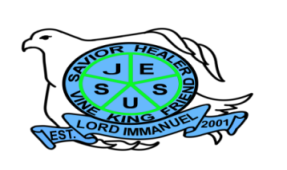 Department of EducationRegion IV – A CALABARZONDivision of BatangasDISTRICT OF LOBOLORD IMMANUEL INSTITUTE FOUNDATION INC.Jose Rizal St., Poblacion, Lobo, Batangaswww.lordimmanuel.comACCOMPLISHMENT REPORTSTUDENTS AND FAMILY AFFAIRS TEAMS.Y. 2019-2020The Students and Family Affairs Team is a group of teachers who monitors and evaluates students’ behavior and the possible causes of students’ misbehavior that affects their academic performance.The team also conducted activities that developed students’ relationship with one another.For the School Year 2019-2020, the team members who are dedicated doing the responsibility to hone students were Mrs. Roselle D. Sarmiento, Ms. Windel M. Diona, and Mr. Reymark D. Untalan.Highlights of the AccomplishmentConducted “Pista sa Nayon” as an entrepreneurial activityConducted appropriate intervention and counseling to students who have failing gradesConducted Parent-Teacher Fellowship at the end of each quarterProvided each student a copy of the handbook to both parents/guardians and studentsConducted orientation about the School Rules and Regulation as stated in Parents-Student HandbookAdministered survey questionnaire to identify student-at-riskConducts year-round Chapel DayPrepared by:WINDEL M. DIONA					 REYMARK D. UNTALANMember    							  MemberROSELLE SARMIENTOTeam Leader